FREEDOM OF INFORMATION AND PROTECTION OF PRIVACYREQUEST FOR ACCESS TO RECORDSNAME OF PUBLIC BODY TO WHICH YOU ARE DIRECTING YOUR REQUESTYOUR NAMELAST NAME	FIRST NAME	MIDDLE NAMEMISS	MS	MRS.YOUR ADDRESSSTREET, APARTMENT NO., P.O. BOX, R.R. NO.	CITY / TOWNPROVINCE / COUNTRYMR.OTHER :  	POSTAL CODEYOUR CONTACT INFORMATIONDAY PHONE NO.	ALTERNATE PHONE NO.	E-MAIL ADDRESS(	)	(	)DETAILS OF REQUESTED INFORMATIONINFORMATION REQUESTED (PLEASE DESCRIBE THE RECORDS YOU ARE REQUESTING. BE AS SPECIFIC AS POSSIBLE, AS THIS WILL ASSIST THE REQUEST PROCESS. ATTACH A SEPARATE SHEET IF THE SPACE BELOW IS NOT SUFFICIENT.PLEASE SPECIFY ANY REFERENCE OR FILE NUMBER(S), IF KNOWNARE YOU REQUESTING ACCESS TO ANOTHER PERSON’S PERSONAL INFORMATION? (IF SO, PLEASE ATTACH, AS APPROPRIATE:THAT PERSON’S SIGNED CONSENT FOR DISCLOSURE, ORPROOF OF AUTHORITY TO ACT ON THAT PERSON’S BEHALF.)YES	NOPREFERRED METHOD OF ACCESS TO RECORDSEXAMINE ORIGINALYOUR SIGNATUREDATE SIGNED (YYYY MMM DD)RECEIVE COPYREQUEST NO.REQUESTFOR PUBLIC BODY USE ONLYACCESS TO GENERAL INFORMATIONACCESS TO PERSONAL INFORMATIONCATEGORY(ARCS 292-30/	)(ARCS 292-40/	)REQUEST CODEDATE RECEIVED (YYYY MMM DD)NAME OF PUBLIC BODY RECEIVING REQUEST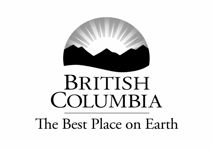 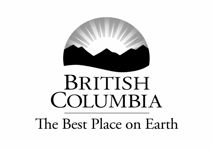 YOU MAY MAKE A REQUEST FOR ACCESS TO RECORDS WITHOUT USING THIS FORM, PROVIDED YOU DO SO IN WRITING.BIRTHDATE AND CORRECTIONS SERVICE NO. ARE REQUIRED TO VERIFY THE INDIVIDUAL REQUESTING THE INFORMATIONPERSONAL INFORMATION CONTAINED ON THIS FORM IS COLLECTED UNDER THE FREEDOM OF INFORMATION AND PROTECTION OF PRIVACY ACTAND WILL BE USED ONLY FOR THE PURPOSE OF RESPONDING TO YOUR REQUEST.IPB 1 (07/09)